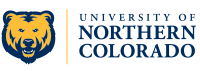 *** This four-year plan is only a sample. Many transfer students and students who switch majors complete this major in two years.***Admission Requirement – No separate admission requirement. Minor – No Minor required. Since the B.A. in Philosophy with and Emphasis in Ethics and Public Policy requires 30 credit hours and accepts up to 9 electives from other departments, many students combine it with a second major or one or more minorsNotes – see page 2.Contact Information – Philosophy Department	McKee 318; (970) 351-2572		Department Web Page: http://www.unco.edu/hss/philosophy/This worksheet indicates one way in which this degree could be completed in 4 years. Every UNC student must meet the following requirements in order to graduate with a bachelor’s degree: earn a minimum of 120 semester credit hours; possess a minimum of a 2.00 cumulative grade point average; have at least 40 credit hours in courses designated as Liberal Arts Core; meet all degree requirements in his or her major field of study. Each major and/or emphasis may have additional requirements necessary for graduation. Students must consult with their major advisers to receive information on any additional graduation requirements.  NotesPHIL 350 (Ethical Theory) is offered every fall, and PHIL 150 (Moral Issues) is offered every semester (and in the summer as well). It’s best—but not required— to take PHIL 150 first.PHIL 310 (Topics in Ethics and Public Policy), a required course for Ethics and Public Policy majors, is a variable-title course typically offered once a year and may be taken more than once under different titles. Each title after the first counts as a separate policy elective toward the degree. PHIL 311 (Environmental Ethics) is offered every other year and may be used as either the required topics course or as a policy elective.PHIL 225 and 300 (which are PHIL electives) are also variable-title courses that can be taken more than once provided that they are taken under different titles. Check with the department about current and future offerings. Students in the EPP Emphasis are encouraged to select elective courses from other departments that cluster around a specific policy focus (such as law, media, health care, government, criminal justice, education, multicultural studies, or business). PHIL 355 (Social and Political Philosophy) is offered every other year, usually in the spring. PHIL 495 (Advanced Seminar) is offered every spring. It is typically taken in your final year but may be taken sooner if you are interested in the topic being offered that term. It may also be taken more than once, provided that it is taken under different titles.Students have the opportunity to tailor their degree to specific interests via non-scheduled sections of PHIL 422 (Direced Studies) or PHIL 497 (Internship in Philosophy). Both of these courses contribute elective credits toward the major.Career options for philosophers are virtually unlimited! Former philosophy students work in business, law, computers, counseling, engineering, entertainment, finance, government, K-12 and higher education, health-care, marketing, media, non-profits, publishing, sales, social work and professional sports. Among college graduates with no further training after the BA, philosophy majors earn higher average salaries by mid-career than all humanities and social sciences majors except economics, and than all technical and vocational majors except engineering, computer science, physics and math. If graduate school is in your sights, note that philosophy majors outperform all other majors on the GRE, all majors except economics on the LSAT, and all majors except physics, math and engineering (including all business, accounting and finance majors) on the GMAT. For more information about where a philosophy degree can take you, see the American Philosophical Association’s Guide to Non-Academic Careers at https://apaonline.site-ym.com/?nonacademic. Or come visit us in McKee Hall 324.YEAR 1- FALL (15 credits)YEAR 1- FALL (15 credits)YEAR 1- SPRING (15 credits)YEAR 1- SPRING (15 credits)PHIL 100, PHIL 126, or PHIL 225 (LAC 3c)3 creditsPHIL 150 Moral Issues (LAC 3c)3 creditsLAC or University Electives12 creditsLAC, University Elective, Second major or minor12 CreditsYEAR 2- FALL (15 credits)YEAR 2- FALL (15 credits)YEAR 2- SPRING (15 credits)YEAR 2- SPRING (15 credits)PHIL 350 Ethical Theory 3 creditsPHIL310 Topics in Ethics & Public Philosophy, PHIL311 Environmental Ethics, or PHIL 366 Philosophy of Law3 creditsPHIL 355 Social & Political Philosophy3 creditsLAC, University Elective, second major or minor12 creditsLAC, University Elective, second major or minor9 creditsYEAR 3- FALL (15 credits)YEAR 3- FALL (15 credits)YEAR 3- SPRING (15 credits)YEAR 3- SPRING (15 credits)PHIL 231 Ancient Philosophy3 creditsPHIL 233 Modern Philosophy3 creditsPHIL or Policy Elective3 creditsPHIL or Policy Elective3 creditsLAC, University Elective, second major or minor9 creditsLAC, University Elective, second major or minor12 creditsYEAR 4- FALL (15 credits)YEAR 4- FALL (15 credits)YEAR 4- SPRING (15 credits)YEAR 4- SPRING (15 credits)PHIL or Policy Elective3 creditsPHIL 495 Advanced Seminar3 creditsLAC, University Elective, second major or minor12 creditsLAC, University Elective, second major or minor9 credits